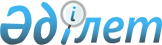 О внесении изменений в решение маслихата района имени Габита Мусрепова от 6 января 2021 года № 72-5 "Об утверждении бюджета Червонного сельского округа района имени Габита Мусрепова на 2021-2023 годы"Решение маслихата района имени Габита Мусрепова Северо-Казахстанской области от 28 апреля 2021 года № 4-5. Зарегистрировано Департаментом юстиции Северо-Казахстанской области 30 апреля 2021 года № 7386
      В соответствии со статьей 109-1 Бюджетного кодекса Республики Казахстан, подпунктом 1) пункта 1 статьи 6 Закона Республики Казахстан "О местном государственном управлении и самоуправлении в Республике Казахстан", маслихат района имени Габита Мусрепова Северо-Казахстанской области РЕШИЛ:
      1. Внести в решение маслихата района имени Габита Мусрепова Северо-Казахстанской области "Об утверждении бюджета Червонного сельского округа района имени Габита Мусрепова на 2021-2023 годы" от 6 января 2021 года № 72-5 (зарегистрировано в Реестре государственной регистрации нормативных правовых актов под № 6924) следующие изменения:
      пункт 1 изложить в новой редакции:
      "1. Утвердить бюджет Червонного сельского округа района имени Габита Мусрепова на 2021-2023 годы согласно приложениям 1, 2 и 3 соответственно к настоящему решению, в том числе на 2021 год в следующих объемах:
      1) доходы – 44 824,7 тысяч тенге:
      налоговые поступления – 5 100 тысяч тенге;
      неналоговые поступления – 0;
      поступления от продажи основного капитала – 0;
      поступления трансфертов – 39 724,7 тысяч тенге; 
      2) затраты – 45 880 тысяч тенге; 
      3) чистое бюджетное кредитование – 0:
      бюджетные кредиты – 0;
      погашение бюджетных кредитов – 0;
      4) сальдо по операциям с финансовыми активами – 0:
      приобретение финансовых активов – 0;
      поступления от продажи финансовых активов государства – 0;
      5) дефицит (профицит) бюджета – - 1 055,3 тысячи тенге;
      6) финансирование дефицита (использование профицита) бюджета – 1 055,3 тысячи тенге:
      поступление займов – 0;
      погашение займов – 0;
      используемые остатки бюджетных средств – 1 055,3 тысячи тенге.";
      приложение 1 к указанному решению изложить в новой редакции, согласно приложению к настоящему решению.
      2. Настоящее решение вводится в действие с 1 января 2021 года. Бюджет на 2021 год Червонного сельского округа района имени Габита Мусрепова
					© 2012. РГП на ПХВ «Институт законодательства и правовой информации Республики Казахстан» Министерства юстиции Республики Казахстан
				
      Председатель сессии маслихата района имени Габита Мусрепова Северо-Казахстанской области 

Б. Сапанов

      Секретарь маслихата района имени Габита Мусрепова Северо-Казахстанской области 

Е. Адильбеков
Приложение к решениюМаслихат района имениГабита МусреповаСеверо-Казахстанской областиот 28 апреля 2021 года № 4-5Приложение 1 к решениюмаслихата района имениГабита МусреповаСеверо-Казахстанской областиот 6 января 2021 года № 72-5
Категория
Класс
Подкласс
Наименование
Сумма (тысяч тенге)
1. Доходы
44 824,7
1
Налоговые поступления
5 100
04
Налоги на собственность
5 100
1
Налоги на имущество 
50
3
Земельный налог
260
4
Налог на транспортные средства 
4 790
2
Неналоговые поступления
0
3
Поступления от продажи основного капитала
0
4
Поступления трансфертов
39 724,7
02
Трансферты из вышестоящих органов государственного управления
39 724,7
3
Трансферты из районного (города областного значения) бюджета
39 724,7
Функциональная группа
Администратор 

бюджетных программ
Программа
Наименование
Сумма (тысяч

тенге)
2. Затраты
45 880
01
Государственные услуги общего характера
18 625,1
124
Аппарат акима города районного значения, села, поселка, сельского округа
18 625,1
001
Услуги по обеспечению деятельности акима города районного значения, села, поселка, сельского округа
14 125,1
022
Капитальные расходы государственного органа
4 500
07
Жилищно-коммунальное хозяйство
26 253,7
124
Аппарат акима города районного значения, села, поселка, сельского округа
26 253,7
008
Освещение улиц в населенных пунктах
11 958,8
011
Благоустройство и озеленение населенных пунктов
4 894,3
014
Организация водоснабжения населенных пунктов
9 400,6
12
Транспорт и коммуникации
1 000
124
Аппарат акима города районного значения, села, поселка, сельского округа
1 000
013
Обеспечение функционирования автомобильных дорог в городах районного значения, селах, поселках, сельских округах
1 000
15
Трансферты
1,2
124
Аппарат акима города районного значения, села, поселка, сельского округа
1,2
048
Возврат неиспользованных (недоиспользованных) трансфертов
1,2
3. Чистое бюджетное кредитование
0
Бюджетные кредиты
0
Погашение бюджетных кредитов
0
4. Сальдо по операциям с финансовыми активами
0
Приобретение финансовых активов
0
Поступления от продажи финансовых активов государства
0
5. Дефицит (профицит) бюджета
- 1 055,3
6. Финансирование дефицита (использование профицита) бюджета
1 055,3
Поступление займов
0
Погашение займов
0
Используемые остатки бюджетных средств
1 055,3
Категория
Класс
Подкласс
Наименование
Сумма (тысяч

тенге)
8
Используемые остатки бюджетных средств
1 055,3
01
Остатки бюджетных средств
1 055,3
1
Свободные остатки бюджетных средств
1 055,3